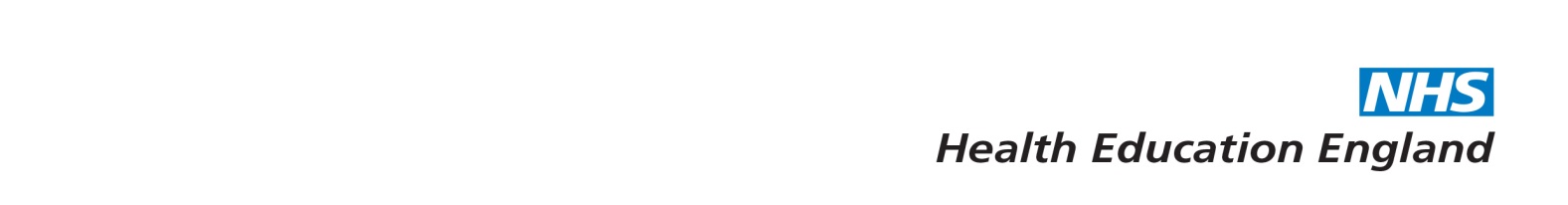 Thames ValleyGP and GP Foundation Quality Management FrameworkThe application form has 3 sections:Section 1 pertains to the practice and needs to be completed just once if applying for Approval/ Re-approval of more than one Educational/ Foundation Supervisor.  This Section need only be completed if the Practice is being Approved/ Re-Approved; if this is a ‘Trainer-only’ assessment then Section 1 need not be completed.Section 2 pertains to the Educational/ Foundation Supervisor and should be completed by each Educational/ Foundation Supervisor within the practice applying for Educational/ Foundation Supervisor status. Section 3 is the Outcome Form completed by the Team Leader.You may like to refer to the following documents to gain insight into the derivation of the questions within this form:HEE Quality Framework 2017/18https://www.hee.nhs.uk/sites/default/files/documents/HEE%20Quality%20Framework%20April17.pdfGMC Promoting Excellence: Standards for Education and Training. http://www.gmc-uk.org/Promoting_excellence_standards_for_medical_education_and_training_0715.pdf_61939165.pdfAOME Professional Standards for Medical, Dental and Veterinary Educators.  http://www.medicaleducators.org/write/MediaManager/AOME_Professional_Standards_2014.pdfBy applying to be a training practice you agree to inform the educational team as soon as you have concerns about a trainee. You also agree to inform the educational team of any unscheduled absences of your trainees and any changes to the practice including any absences beyond two weeks by Educational/ Foundation/ named Clinical Supervisors for Trainees working in the practice where their Educational Supervisor is in another practice.EvidencePlease embed only the following evidence in your application, where appropriate sections:Trainee Induction TimetableTrainee TimetableTrainer TimetableTrainer’s Written Educational Personal Development Plan (PDP)Trainer’s Equality & Diversity CertificateThe visiting team will want to see the following evidence on the day of the visit please, and not in advance:From the Practice (if being assessed):Bullying & Harassment PolicyOccupational Health Policy, including adaptations for disabilitiesProcess for ensuring Trainee is eligible to work in the practiceSignificant Event Policy, examples of analyses and minutes of meetingsEvidence of Quality Improvement Activity by the Practice, Staff including clinicians and TraineesPractice LeafletMeeting ScheduleVideo consent formFrom each Trainer:Feedback from tutorialsEnd of placement feedbackDeanery Trainee QuestionnaireThe ApplicationActions taken because of the last approval/re-approvalThe PracticeThe Educational/ Foundation Supervisor  The Outcome For the PracticeFor the Educational/ Foundation Supervisor For the Educational/ Foundation Supervisor For the Educational/ Foundation Supervisor For the Educational/ Foundation Supervisor SummaryDate of applicationPractice name(s) and full address(es)Telephone number(s)Practice websiteNumber of Trainees for which you wish to be approved Educational/ Foundation  Supervisor 1 to be approvedApproval/Re-approvalVisit/PaperEducational/ Foundation Supervisor 1 GMC NumberApproval/Re-approvalVisit/PaperEducational/ Foundation Supervisor 2 email addressApproval/Re-approvalVisit/PaperEducational/ Foundation  Supervisor 2 to be approvedApproval/Re-approvalVisit/PaperEducational/ Foundation Supervisor 2  GMC NumberApproval/Re-approvalVisit/PaperEducational/ Foundation Supervisor 2 email addressApproval/Re-approvalVisit/PaperEducational/ Foundation Supervisor 3 to be approvedApproval/Re-approvalVisit/PaperEducational/ Foundation Supervisor 3  GMC NumberApproval/Re-approvalVisit/PaperEducational/ Foundation Supervisor 3 email addressApproval/Re-approvalVisit/PaperEducational/ Foundation Supervisor 4 to be approvedApproval/Re-approvalVisit/PaperEducational/ Foundation Supervisor 4  GMC NumberApproval/Re-approvalVisit/PaperEducational/ Foundation Supervisor 4 email addressApproval/Re-approvalVisit/PaperName and email address Practice ManagerLead NurseLead NursePlease state any sites at which your surgery sees its registered patientsAt which of these sites will trainees be working?Please confirm that Trainees will never work unaccompanied nor unsupervised by a GP at any site at any timePlease confirm that Trainees will never work unaccompanied nor unsupervised by a GP at any site at any timeRequirements (previously may have been called recommendations against criteria)Actions takenObservationsActions taken1.1Describe how the culture within the practice values and supports education.Describe how the culture within the practice values and supports education.Describe how the culture within the practice values and supports education.Self-assessmentAssessor comments1.2How do you ensure the trainees get a breadth and depth of experience with patients? How do you ensure the trainees get a breadth and depth of experience with patients? How do you ensure the trainees get a breadth and depth of experience with patients? Self-assessmentAssessor comments1.3How do you balance service versus training commitments in the practice?How do you balance service versus training commitments in the practice?How do you balance service versus training commitments in the practice?Self-assessmentPractice manager assessor comments1.4Detail the weekly timetable for the learners?Detail the weekly timetable for the learners?Detail the weekly timetable for the learners?Mandatory Evidence: weekly timetableMandatory Evidence: weekly timetableMandatory Evidence: weekly timetableSelf-assessmentPractice manager assessor comments1.5Detail the practice induction programme for Trainees.How is the induction programme run and planned?Detail the practice induction programme for Trainees.How is the induction programme run and planned?Detail the practice induction programme for Trainees.How is the induction programme run and planned?Mandatory Evidence: example of an induction programme for a TraineeMandatory Evidence: example of an induction programme for a TraineeMandatory Evidence: example of an induction programme for a TraineeSelf-assessmentPractice manager assessor comments1.6What is the practice system to ensure the trainees have all the necessary mandatory requirements to work: e.g. DBS, Performers list, indemnity insurance? What is the practice system to ensure the trainees have all the necessary mandatory requirements to work: e.g. DBS, Performers list, indemnity insurance? What is the practice system to ensure the trainees have all the necessary mandatory requirements to work: e.g. DBS, Performers list, indemnity insurance? Self-assessmentPractice manager assessor comments1.7Who undertakes the clinical and educational supervision within the practice? Who replaces the approved Educational/ Foundation Supervisor when they are away? Who undertakes the clinical and educational supervision within the practice? Who replaces the approved Educational/ Foundation Supervisor when they are away? Who undertakes the clinical and educational supervision within the practice? Who replaces the approved Educational/ Foundation Supervisor when they are away? Self-assessmentPractice manager assessor comments1.8Describe the multidisciplinary working in the practice.Describe the multidisciplinary working in the practice.Describe the multidisciplinary working in the practice.Self-assessmentPractice manager assessor comments1.9How are patients involved in influencing the practice and/or training?  (e.g. PPG, Locality meeting, Lay Representatives.)How are patients involved in influencing the practice and/or training?  (e.g. PPG, Locality meeting, Lay Representatives.)How are patients involved in influencing the practice and/or training?  (e.g. PPG, Locality meeting, Lay Representatives.)Self-assessmentPractice manager assessor comments1.10Describe how the practice informs patients about training including consent to video/observed surgeries. Describe how the practice informs patients about training including consent to video/observed surgeries. Describe how the practice informs patients about training including consent to video/observed surgeries. Self-assessmentAssessor comments1.11How does the practice receive feedback from its learners about the practice and how does it use this?How does the practice receive feedback from its learners about the practice and how does it use this?How does the practice receive feedback from its learners about the practice and how does it use this?Self-assessmentAssessor comments1.12How do trainees learn how to raise concerns? How do trainees learn how to raise concerns? How do trainees learn how to raise concerns? Self-assessmentPractice manager assessor comments1.13How are significant events handled within the practice? What do you do when/ if your trainee identifies a significant event?How are significant events handled within the practice? What do you do when/ if your trainee identifies a significant event?How are significant events handled within the practice? What do you do when/ if your trainee identifies a significant event?Self-assessmentPractice manager assessor comments1.14How do the trainees get involved with the practice quality improvement programme?How do the trainees get involved with the practice quality improvement programme?How do the trainees get involved with the practice quality improvement programme?Self-assessmentPractice manager assessor comments1.15Is equality and diversity training part of the practice mandatory training, and if not why not?Is equality and diversity training part of the practice mandatory training, and if not why not?Is equality and diversity training part of the practice mandatory training, and if not why not?Self-assessmentPractice manager assessor comments1.16Outline the practice policy on bullying and harassment. Outline the practice policy on bullying and harassment. Outline the practice policy on bullying and harassment. Self-assessmentPractice manager assessor comments1.17How would the practice identify and make reasonable adjustments for a trainee with disabilities and/or in need of extra support (physically or educationally)? How would the practice identify and make reasonable adjustments for a trainee with disabilities and/or in need of extra support (physically or educationally)? How would the practice identify and make reasonable adjustments for a trainee with disabilities and/or in need of extra support (physically or educationally)? Self-assessmentPractice manager assessor comments1.18If the practice has learners from a range of healthcare professions or multiple GP trainees how does this impact on the training for each healthcare group, and how is it used to the advantage of the training of all learners?If the practice has learners from a range of healthcare professions or multiple GP trainees how does this impact on the training for each healthcare group, and how is it used to the advantage of the training of all learners?If the practice has learners from a range of healthcare professions or multiple GP trainees how does this impact on the training for each healthcare group, and how is it used to the advantage of the training of all learners?Self-assessmentAssessor comments1.19   Describe the changes and developments that have occurred in the practice over the past five yearsDescribe the changes and developments that have occurred in the practice over the past five yearsDescribe the changes and developments that have occurred in the practice over the past five yearsSelf-assessmentDate of last CQC visitCQC outcome/ recommendationsDate of last CQC visitCQC actions takenEDUCATIONAL/ FOUNDATION SUPERVISOR’S NAMEEducational/ Foundation Supervisor:Educational/ Foundation Supervisor:2.1Describe the protected time the practice gives you for training (both weekly and to allow you to undertake other Educational/ Foundation Supervisor requirements).  Detail any outside and/or competing interests you have. Mandatory Evidence: your weekly timetableSelf-assessmentAssessor comments2.2Describe how you identify your learner’s needs?Self-assessmentAssessor comments2.3Describe the teaching methods you use and why.Self-assessmentAssessor comments (including on videos seen)2.4How do you monitor your trainee’s progress?Self-assessmentAssessor comments2.5How do you feedback to trainees?Self-assessmentAssessor comments2.6Describe your process for collecting and acting on feedback? Please illustrate with an example. Self-assessmentAssessor comments2.7What educational records do you keep? Self-assessmentAssessor comments(including on ePortfolio use)2.8How would you respond to any patient safety concerns or complaints relating to a trainee?Self-assessmentAssessor comments2.9Describe your Continuous Professional Development as an Educational/ Foundation Supervisor including the HEETV events you have attended since your last assessment.For Educational Supervisors (i.e. GP Trainers) only: Detail the date of completion of MRCGP and Postgraduate Certificate of Medical Education (if you hold one) and/ or attendance on a Deanery Approved Educational Supervisor’s/ GP Trainer’s Course, stating which Deanery. Mandatory Evidence: list your CPD as an Educational/ Foundation Supervisor, your Equality & Diversity training Certificate and your Educational Personal Development PlanSelf-assessmentAssessor comments2.10Describe how you are supported as an Educational/ Foundation Supervisor both within the practice and externally. Please state whether you feel this meets your needs.  Self-assessmentAssessor comments2.11For Educational Supervisors (i.e. GP Trainers) only: When did you last take part in an external training practice visit as a member of the visiting team? Describe what you learnt from it?  If not taken part in one for some time please explain reasons. (Trainers are expected to take part in an external visit once every 3 years)Self-assessmentAssessor commentsNAME OF EDUCATIONAL/ FOUNDATION SUPERVISORApproval / Re-approval(delete as appropriate)Practice Name AddressDate of VisitVisiting TeamVisitors comments on practice response to previous visit feedback               Visitors comments on practice response to previous visit feedback               Visitors comments on practice response to previous visit feedback               HighlightsHighlightsRequirements (any comments in this box will trigger further review by the GP Dean)Requirements (any comments in this box will trigger further review by the GP Dean)Observations (formative)Observations (formative)Approval – Yes/NoName HighlightsHighlightsRequirements (any comments in this box will trigger further review by the GP Dean)Requirements (any comments in this box will trigger further review by the GP Dean)Observations (formative)Observations (formative)Approval – Yes/NoName if more than oneHighlightsHighlightsRequirements (any comments in this box will trigger further review by the GP Dean)Requirements (any comments in this box will trigger further review by the GP Dean)Observations (formative)Observations (formative)Approval – Yes/NoName if more than oneHighlightsHighlightsRequirements (any comments in this box will trigger further review by the GP Dean)Requirements (any comments in this box will trigger further review by the GP Dean)Observations (formative)Observations (formative)Approval – Yes/NoName if more than oneHighlightsHighlightsRequirements (any comments in this box will trigger further review by the GP Dean)Requirements (any comments in this box will trigger further review by the GP Dean)Observations (formative)Observations (formative)Approval – Yes/NoApproval Yes / No (delete as appropriate)Requirements for the GP Dean to considerWhat is the maximum number of learners (GP and/or Foundation) that the practice should be approved to train at any one time? (Please comment on this number if appropriate)Team Leader  Date 